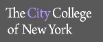 CCNY Pathways Common Core Courses Fall 20243/25/2024This list does not include Honors and STEM variantsRequired (Fixed) CoreEnglish Composition I (EC) recommended in the 1st semester of studyENGL 11000Freshman CompositionFIQWS 10103Composition for WCGI History and CultureFIQWS 10105Composition for WCGI LiteratureFIQWS 10108Composition for Individual and SocietyFIQWS 10111Composition for Scientific WorldFIQWS 10113Composition for Creative ExpressionFIQWS 10115Composition for US ExperienceEnglish Composition II (EC) recommended in the 2nd semester of studyENGL 21001Writing for the Humanities and the ArtsENGL 21002Writing for the Social SciencesENGL 21003Writing for the SciencesENGL 21007Writing for EngineersART 21000Writing About Art (recommended for Art majors)ENGL 25000Introduction to Literary Study (recommended for English majors)Math and Quantitative Reasoning (MQR)CS 10800Foundations of Data ScienceMATH 15000Mathematics for the Contemporary WorldMATH 17300Introduction to Probability and Statistics OTHERsee Master list for STEM variant courses recommended for BS majorsLife and Physical Sciences (LPS) recommended in the 4th semester of study*BIO 10004Biology: Human BiologyCHEM 11000Exploring Chemistry: Energy and EnvironmentEAS 10400Perspectives on Global WarmingPSY 31171 (32600)Human NeuroanatomyOTHERsee Master list for STEM variant courses recommended for BS majors*BA and BFA students only; BS majors need to consult an advisorFlexible CoreCreative Expression (CE) recommended in the 1st or 2nd semester of studyAES 23202Survey of World Architecture I (Section LL5)ART 10000Introduction to Visual Arts of the WorldENGL 22000Creative Writing WorkshopENGL 23000Writing Workshop in ProseMUS 10000Popular MusicMUS 10100Introduction to MusicMUS 10200Introduction to World Music MUS 14500/ BLST 31177Introduction to JazzTHTR 13100Introduction to TheatreURB 20010Introduction to Urban Studies World Cultures and Global Issues (WCGI) - Literature recommended in the 3rd or 4th semester of studyJWST 11700The Bible as LiteratureFREN 28300The Literature of Contemporary FranceHUM 11500Worldmaking: Introduction to Global Humanities and ArtsTHTR 21100Theatre History 1THTR 21200Theatre History 2THTR 21300Theatre History 3WHUM 10100World Humanities IWHUM 10200World Humanities IIWorld Cultures and Global Issues (WCGI) - History & Culture recommended in the 1st or 2nd semester of studyANTH 10100General AnthropologyANTH 20000ArchaeologyASIA 10100Asia and its PeoplesASIA 20200Contemporary AsiaASIA 20500Contemporary ChinaBLST 10200African Heritage: Caribbean-Brazilian ExperienceCLSS 32100Classical Myth in Film WCIV 10100World Civilizations I: Prehistory to 1500 ADWCIV 10200World Civilizations II:1500 AD to presentHIST 20400Early Modern EuropeHIST 20600 Modern EuropeHIST 23800The Middle East and Global HistoryINTL 10100 Introduction to International and Global Studies (previously INTL 20100)LALS 10100The Heritage Of The Spanish AntillesURB 20020The City in History (previously URB 31000)Individual and Society (IS) recommended in the 1st or 2nd semester of studyANTH 20100Cross Cultural PerspectivesECO 10250Principles of MicroeconomicsEDCE 25600Language, Mind, and Society ENGL 27000Literatures Of Diversity JWST 10500Introduction to Jewish Law and EthicsPSY 10200Psychology in Modern WorldSOC 10500Individual, Group and Society: An Introduction to SociologyWS 10000 Women’s/Gender Roles in Contemporary SocietyScientific World (SW) recommended in the 2nd and 3rd semester of studyASTR 30500Methods in AstronomyEAS 10000The Dynamic EarthEAS 10300Environmental GeologyPSY 25400Mind, Brain, Experience (pre-req PSY 102)SSC 31150Environmental Sustainability and Social Justice (pilot)OTHERsee Master list for STEM variant courses recommended for BS majorsUS Experience in its Diversity (US) recommended in the 1st or 2nd semester of studyBLST 10100African Heritage and the Afro-American ExperienceENGL 15500American LiteraturePSC 10100American Government and PoliticsUSSO 10100US SocietyHIST 24000The United States: From Its Origins to 1877HIST 24100The United States since 1865PSY 34700Psychology of Prejudice and Racism (pre-req PSY 102)CLAS College Option Logical-Philosophical Courses recommended in the 4th semester of studyPHIL 10200Intro to PhilosophyPHIL 20100Logical ReasoningPHIL 20600 Philosophy of Science FictionPHIL 30500History of Philosophy I: Ancient PhilosophyPHIL 30800 EthicsPHIL 34905     BioethicsPSC 10200 Introduction to Political Theory (previously “Political Ideas and Issues”)